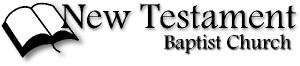 1-2 TIMOTHY:  LESSONS FOR THE LOCAL CHURCHLesson 9 - PROPHETIC PREPARATION2 Timothy 3:1-17INTRODUCTIONThe emphasis on this chapter is on ___________________________In this chapter, Paul presents ___________________ for leaders to follow to remain _______________________ in the last daysLESSON POINTS _____________________________________There are ___________________ to beware ofThese people operate under the ________________ of religionTheir motivation is under ____________________________.They are always using ______________________________They always look for opportunities to ____________________.They deny the _____________of the Bible using ______________________________________________________They ___________________________________They _____________________________________They _____________________________________They _____________________________________They _____________________________________________________________________The only way to ___________________________________Paul’s ________________________ about the Word:The Word _________________________The Word ___________________________The Word ______________________________The Word ___________________________For __________________________________For __________________________________For __________________________________For __________________________________The Word __________________________________NEXT WEEK’S LESSON:  PERSONAL Preparation2 Timothy 4